№ 6.18.1-01/150921-5 от 15.09.2021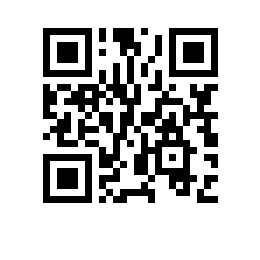 (с изменениями № 6.18.1-01/150322-8 от 15.03.2022,6.18.1-01/090622-6 от 09.06.2022,6.18.1-01/030822-4 от 03.08.2022,6.18.1-01/061022-3 от 06.10.2022)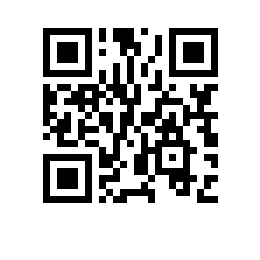 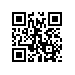 О создании комиссий по поступлению и выбытию нефинансовых и нематериальных активов в Национальном исследовательском университете «Высшая школа экономики»В соответствии с постановлением Правительства Российской Федерации от 14.10.2010 № 834 «Об особенностях списания федерального имущества», приказами Минфина России от 01.12.2010 № 157н «Об утверждении Единого плана счетов бухгалтерского учета для органов государственной власти (государственных органов), органов местного самоуправления, органов управления государственными внебюджетными фондами, государственных академий наук, государственных (муниципальных) учреждений  и Инструкции по его применению» и от  31.12.2016 № 257н «Об утверждении федерального стандарта бухгалтерского учета для организаций государственного сектора «Основные средства» и в зависимости от вида активов, закрепленных на праве оперативного управления за Национальным исследовательским университетом «Высшая школа экономики» (далее – НИУ ВШЭ)ПРИКАЗЫВАЮ:Создать:Комиссию по поступлению и выбытию недвижимого имущества в составе:председатель комиссии: проректор Самойленко А.В.; члены комиссии:директор по эксплуатации и текущему ремонту зданий и сооружений Баев В.И.;заместитель директора Дирекции по земельным отношениям и управлению недвижимым имуществом Новохатняя О.Н.;начальник отдела планирования капитального строительства Дирекции по капитальному строительству и ремонту Мухин А.В.;начальник отдела учета нефинансовых активов Управления бухгалтерского учета и отчетности Грызлова О.Н.;Комиссию по поступлению и выбытию особо ценного движимого имущества в составе:председатель комиссии: проректор Самойленко А.В.;члены комиссии:директор по эксплуатации и текущему ремонту зданий и сооружений Баев В.И.;директор по информационным технологиям Курличенко Е.В.;начальник Управления транспортного обеспечения Кисляков Р.В.;заместитель директора Дирекции по земельным отношениям и управлению недвижимым имуществом Новохатняя О.Н.;начальник отдела учета нефинансовых активов Управления бухгалтерского учета и отчетности Грызлова О.Н.;Комиссию по поступлению и выбытию транспортных средств, не относящихся к категории особо ценного имущества в составе:председатель комиссии: проректор Самойленко В.А. члены комиссии:начальник Управления транспортного обеспечения Кисляков Р.В.;директор по безопасности Козлов В.О.;начальник отдела учета нефинансовых активов Управления бухгалтерского учета и отчетности Грызлова О.Н.;Комиссию по поступлению и выбытию машин и оборудования, не относящихся к категории особо ценного имущества в составе:председатель комиссии: директор по безопасности Козлов В.О.члены комиссии:директор по информационным технологиям Курличенко Е.В.;начальник отдела технической поддержки Управления системно-технической инфраструктуры и сервисов Дирекции информационных технологий Маслов Д.А.;начальник отдела учета нефинансовых активов Управления бухгалтерского учета и отчетности Грызлова О.Н.;Комиссию по поступлению и выбытию производственного и хозяйственного инвентаря, не относящегося к категории особо ценного имущества в составе:председатель комиссии: директор по безопасности Козлов В.О.члены комиссии:начальник Управления материально-технического обеспечения Зуйков И.Ю.;заместитель начальника Управления материально-технического обеспечения Штогрин Д.С.;начальник отдела учета нефинансовых активов Управления бухгалтерского учета и отчетности Грызлова О.Н.;Комиссию по поступлению и выбытию библиотечного фонда в составе:председатель комиссии: заместитель директора Библиотеки Шукшина Е.Н;члены комиссии:заведующий отделом комплектования и научной обработки литературы Библиотеки Александрова О.В.;заведующий справочно-библиографическим отделом Библиотеки Соловьева Е.В.;заместитель заведующего отделом обслуживания и книгохранения Библиотеки Павлова Л.В.;заведующий сектором обслуживания и книгохранения МИЭФ Библиотеки Петрова И.С.;заместитель заведующего сектором обслуживания и книгохранения в АУК «Шаболовка» Смирнова Я.В.Комиссию по поступлению и выбытию нематериальных активов в составе:председатель комиссии: старший директор по правовым вопросам Ермакова А.Р.;члены комиссии:руководитель центра правового сопровождения в сфере науки, интеллектуальной собственности и информации Дирекции по правовым вопросам Комашко М.Н.;заместитель директора Дирекции научных исследований и разработок Соколов И.В.;ведущий эксперт Планово-финансового управления Мизяева Г.А.;начальник отдела учета нефинансовых активов Управления бухгалтерского учета и отчетности Грызлова О.Н.;начальник отдела учета расходов и обязательств по расходам Управления бухгалтерского учета и отчетности Шуревская Е.А.2. Признать утратившими силу приказы от 22.10.2019 № 6.18.1-01/2210-10 «О создании комиссий по поступлению и выбытию нефинансовых и нематериальных активов в Национальном исследовательском университете «Высшая школа экономики», от 23.08.2021 № 6.18.1-01/230821-7 «О внесении изменений в приказ от 22.10.2019 № 6.18.1-01/2210-10», от 17.02.2021 № 6.18.1-01/1702-08 «О внесении изменений в приказ от 22.10.2019 № 6.18.1-01/2210-10», от 24.03.2020 № 6.18.1-01/2403-12 «О внесении изменений в приказ от 22.10.2019 № 6.18.1-01/2210-10», от 18.11.2020 № 6.18.1-01/1811-07 «О внесении изменений в приказ от 22.10.2019 № 6.18.1-01/2210-10».Проректор                                                                                                   А.В. Новосельцев